Ключом к формированию здорового образа жизни является внутренняя потребность быть здоровым.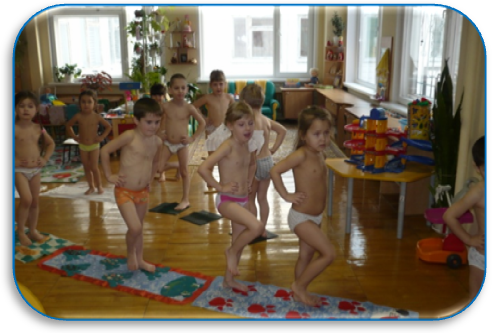  В детстве здоровье не осознается: оно как воздух, как солнце, как данность, не нуждающаяся в размышлении о ней.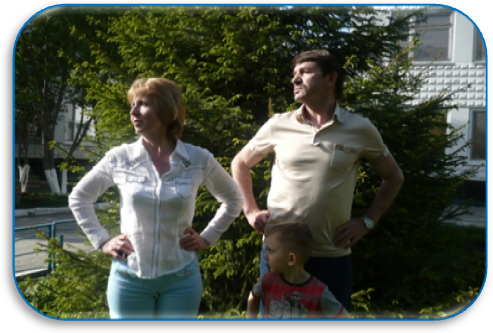 Взрослый может прийти к мысли, что здоровье – это средство необходимое для достижения профессиональных целей и решения личных задач.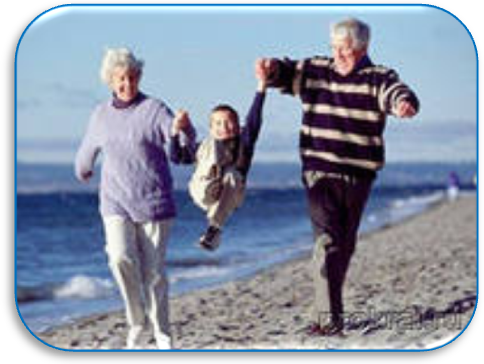 								Для пожилого человека здоровье является целью, 									которой подчинена вся его жизнь.Физическое здоровьеСпорт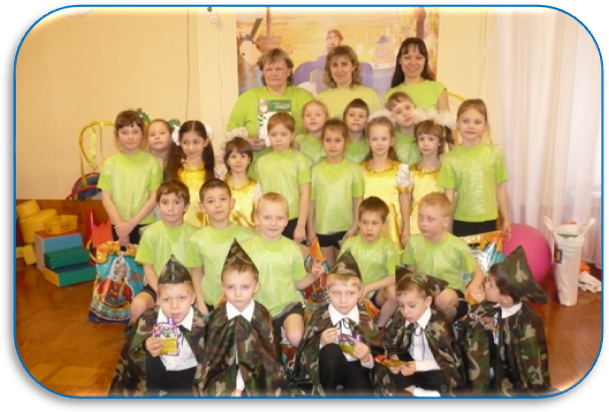 	  Здоровое питание							Экология-                                            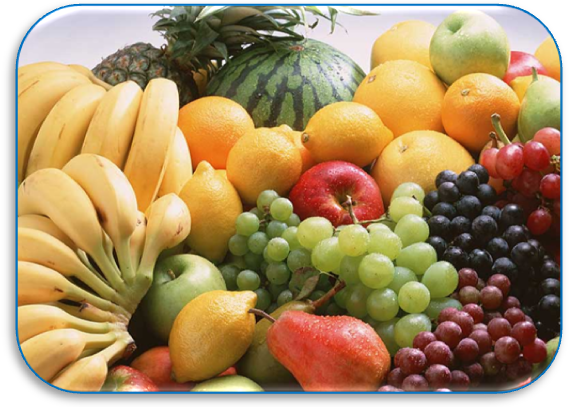 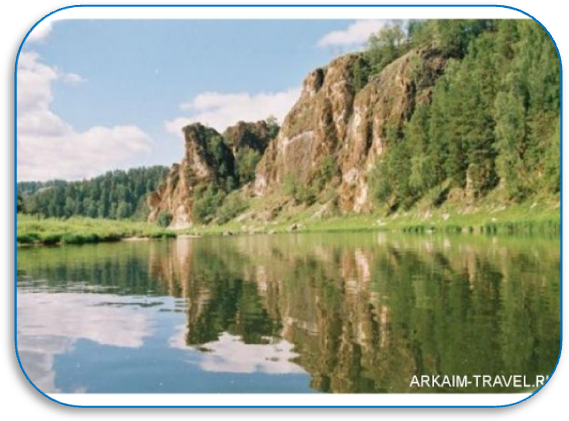 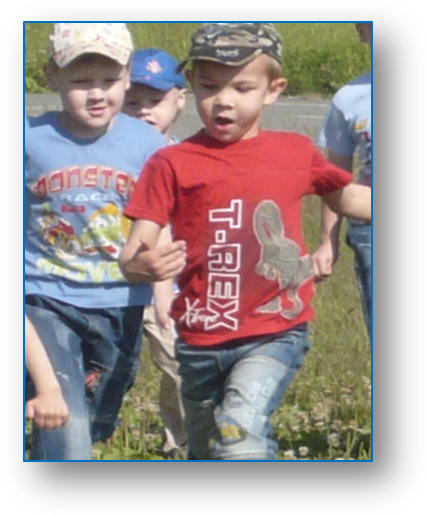 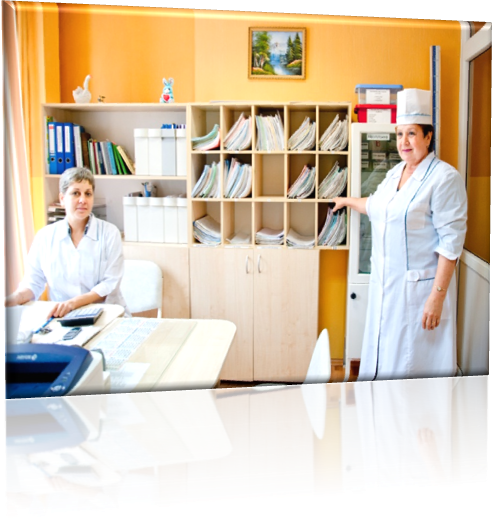 Тот, кто с солнышком встаёт,
Делает зарядку,
Чистит зубы по утрам
И играет в прятки, —
Тот спортивный человек,
И вполне весёлый. 
Постарайся быть таким
В садике и  дома.
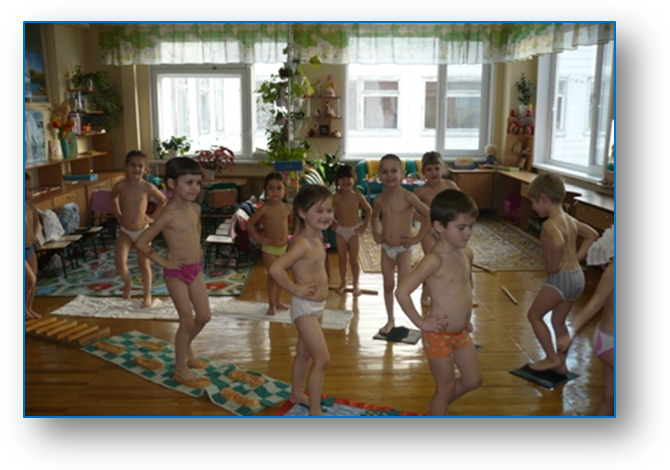 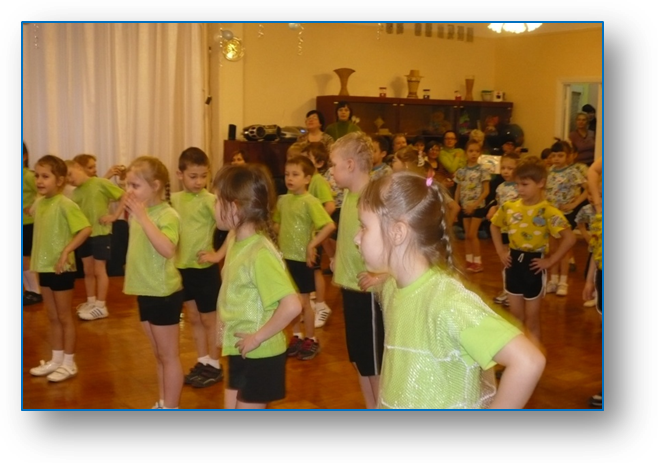 